Unit 7: Healthy HabitsUnit 7: Healthy HabitsUnit 7: Healthy HabitsSchool: School 5 named after A.Zhubanov with pre schoolSchool: School 5 named after A.Zhubanov with pre schoolSchool: School 5 named after A.Zhubanov with pre schoolSchool: School 5 named after A.Zhubanov with pre schoolSchool: School 5 named after A.Zhubanov with pre schoolDate:13.04.22Date:13.04.22Date:13.04.22Teacher name: Dzhangurbaeva D.S.Teacher name: Dzhangurbaeva D.S.Teacher name: Dzhangurbaeva D.S.Teacher name: Dzhangurbaeva D.S.Teacher name: Dzhangurbaeva D.S.Grade: 7 “G”Grade: 7 “G”Grade: 7 “G”Number present: Number present: Number present: Number absent:Number absent:Theme of the lesson:Theme of the lesson:Making plans and arrangementsMaking plans and arrangementsMaking plans and arrangementsMaking plans and arrangementsMaking plans and arrangementsMaking plans and arrangementsLearning objectives Learning objectives 7.1.1.1 use speaking and listening skills to solve problems creatively and cooperatively in groups;7.3.6.1 begin to link comments with some flexibility to what others say at sentence and discourse level in pair, group and whole class exchanges;7.5.6.1 link with little or no support, sentences into coherent paragraphs using a variety of basic connectors on a range of familiar general topics and some curricular topics;7.1.1.1 use speaking and listening skills to solve problems creatively and cooperatively in groups;7.3.6.1 begin to link comments with some flexibility to what others say at sentence and discourse level in pair, group and whole class exchanges;7.5.6.1 link with little or no support, sentences into coherent paragraphs using a variety of basic connectors on a range of familiar general topics and some curricular topics;7.1.1.1 use speaking and listening skills to solve problems creatively and cooperatively in groups;7.3.6.1 begin to link comments with some flexibility to what others say at sentence and discourse level in pair, group and whole class exchanges;7.5.6.1 link with little or no support, sentences into coherent paragraphs using a variety of basic connectors on a range of familiar general topics and some curricular topics;7.1.1.1 use speaking and listening skills to solve problems creatively and cooperatively in groups;7.3.6.1 begin to link comments with some flexibility to what others say at sentence and discourse level in pair, group and whole class exchanges;7.5.6.1 link with little or no support, sentences into coherent paragraphs using a variety of basic connectors on a range of familiar general topics and some curricular topics;7.1.1.1 use speaking and listening skills to solve problems creatively and cooperatively in groups;7.3.6.1 begin to link comments with some flexibility to what others say at sentence and discourse level in pair, group and whole class exchanges;7.5.6.1 link with little or no support, sentences into coherent paragraphs using a variety of basic connectors on a range of familiar general topics and some curricular topics;7.1.1.1 use speaking and listening skills to solve problems creatively and cooperatively in groups;7.3.6.1 begin to link comments with some flexibility to what others say at sentence and discourse level in pair, group and whole class exchanges;7.5.6.1 link with little or no support, sentences into coherent paragraphs using a variety of basic connectors on a range of familiar general topics and some curricular topics;Lesson objectivesLesson objectivesAll learners will be able to:Identify the meaning of the themeComplete the dialogue with the key phrases Most learners will be able to:Speak and listen skills to solve problems creatively and cooperativelyMake up sentences using indefinite pronounsSome learners will be able to Discuss and give their opinions by own wordsWrite a short dialogue about to start keeping a dietAll learners will be able to:Identify the meaning of the themeComplete the dialogue with the key phrases Most learners will be able to:Speak and listen skills to solve problems creatively and cooperativelyMake up sentences using indefinite pronounsSome learners will be able to Discuss and give their opinions by own wordsWrite a short dialogue about to start keeping a dietAll learners will be able to:Identify the meaning of the themeComplete the dialogue with the key phrases Most learners will be able to:Speak and listen skills to solve problems creatively and cooperativelyMake up sentences using indefinite pronounsSome learners will be able to Discuss and give their opinions by own wordsWrite a short dialogue about to start keeping a dietAll learners will be able to:Identify the meaning of the themeComplete the dialogue with the key phrases Most learners will be able to:Speak and listen skills to solve problems creatively and cooperativelyMake up sentences using indefinite pronounsSome learners will be able to Discuss and give their opinions by own wordsWrite a short dialogue about to start keeping a dietAll learners will be able to:Identify the meaning of the themeComplete the dialogue with the key phrases Most learners will be able to:Speak and listen skills to solve problems creatively and cooperativelyMake up sentences using indefinite pronounsSome learners will be able to Discuss and give their opinions by own wordsWrite a short dialogue about to start keeping a dietAll learners will be able to:Identify the meaning of the themeComplete the dialogue with the key phrases Most learners will be able to:Speak and listen skills to solve problems creatively and cooperativelyMake up sentences using indefinite pronounsSome learners will be able to Discuss and give their opinions by own wordsWrite a short dialogue about to start keeping a dietAssessment criteriaAssessment criteria -  apply speaking and listening skills to solve problems creatively and cooperatively in groups.- use specific vocabulary words in making a dialogue -  apply speaking and listening skills to solve problems creatively and cooperatively in groups.- use specific vocabulary words in making a dialogue -  apply speaking and listening skills to solve problems creatively and cooperatively in groups.- use specific vocabulary words in making a dialogue -  apply speaking and listening skills to solve problems creatively and cooperatively in groups.- use specific vocabulary words in making a dialogue -  apply speaking and listening skills to solve problems creatively and cooperatively in groups.- use specific vocabulary words in making a dialogue -  apply speaking and listening skills to solve problems creatively and cooperatively in groups.- use specific vocabulary words in making a dialoguePrevious learningPrevious learningPresent Continuous for futurePresent Continuous for futurePresent Continuous for futurePresent Continuous for futurePresent Continuous for futurePresent Continuous for futurePlanPlanPlanPlanPlanPlanPlanPlanPlanned timingsPlanned activitiesPlanned activitiesPlanned activitiesLearners’ activitiesEvaluationEvaluationResourcesBegining5 min ORGANIZATION MOMENTGreetingWarm - up. It’s time to think!It’s time to speak!It’s time to show!It’s time to ready study go!“Brain storm” activitiesQuotation: “a healthy mind in a healthy body”                    Thales of Miletus.What did Miletus Thales mean by this proverb? ORGANIZATION MOMENTGreetingWarm - up. It’s time to think!It’s time to speak!It’s time to show!It’s time to ready study go!“Brain storm” activitiesQuotation: “a healthy mind in a healthy body”                    Thales of Miletus.What did Miletus Thales mean by this proverb? ORGANIZATION MOMENTGreetingWarm - up. It’s time to think!It’s time to speak!It’s time to show!It’s time to ready study go!“Brain storm” activitiesQuotation: “a healthy mind in a healthy body”                    Thales of Miletus.What did Miletus Thales mean by this proverb?GreetingStudents repeat and actionsVerbal evaluation Verbal evaluation Verbal evaluation Verbal evaluation PPT slides1-12Middle30 minEnd5 minGroup Division: Students are divided   into two subgroups using colored sweets. 1 group – Happiness2 group - SmilesTeacher asks go through the indefinite pronouns on the slide, and point out that the ending changes depending on the purpose of the pronoun. In a weaker class, explain that -thing relates to an object, -where relates to a place, and -one relates to a person. In a stronger class, elicit this information.We use indefinite pronouns to refer to people or things without saying exactly who or what they are. We use pronouns ending in -body or -one for people, and pronouns ending in -thing for things. And pronouns ending in – where for places.Task 1. TestTeacher asks them to imagine that they want to meet some friends and go to a football match. Asks: What things do you need to talk about with your friends?Teacher asks the students to practice speaking like this in English.Task 2. Ex.1 Teacher asks students to listen for where and when Callum and Gemma are meeting. Task 3. Ex. 2 Teacher asks students to complete the dialogue with the key phrases and check.1	b Are you doing anything this evening?2	d No, nothing special.3	a What are you up to?4	c if you’re interested.5	f It’s on at6	e Shall I meet you outside … ?  Task 4. Ask  and answer the questions using “some”. Do you see anything in the fridge?What is healthy food?What is unhealthy food?Task 5. Speaking. .  Situations and Role playsTeacher hands out situation tasks to two groups. They have to solve the problem and act out the dialogueStudents will discuss  in their group about   health habits  and  make up   a  dialogue.  (Role play )Feedback with a smile. Pupils will take the stickers and  put on the suitable smile. 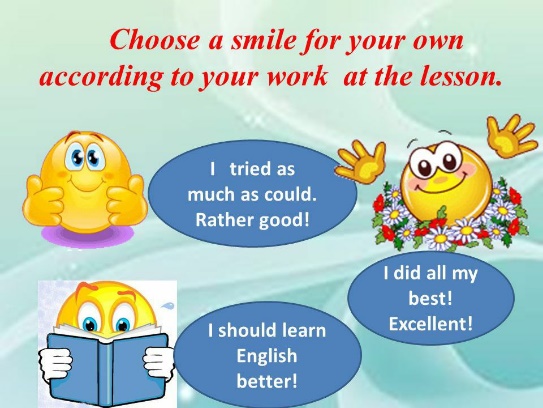 Home task: s.b. page 98 ex 5Saying goodbye.Group Division: Students are divided   into two subgroups using colored sweets. 1 group – Happiness2 group - SmilesTeacher asks go through the indefinite pronouns on the slide, and point out that the ending changes depending on the purpose of the pronoun. In a weaker class, explain that -thing relates to an object, -where relates to a place, and -one relates to a person. In a stronger class, elicit this information.We use indefinite pronouns to refer to people or things without saying exactly who or what they are. We use pronouns ending in -body or -one for people, and pronouns ending in -thing for things. And pronouns ending in – where for places.Task 1. TestTeacher asks them to imagine that they want to meet some friends and go to a football match. Asks: What things do you need to talk about with your friends?Teacher asks the students to practice speaking like this in English.Task 2. Ex.1 Teacher asks students to listen for where and when Callum and Gemma are meeting. Task 3. Ex. 2 Teacher asks students to complete the dialogue with the key phrases and check.1	b Are you doing anything this evening?2	d No, nothing special.3	a What are you up to?4	c if you’re interested.5	f It’s on at6	e Shall I meet you outside … ?  Task 4. Ask  and answer the questions using “some”. Do you see anything in the fridge?What is healthy food?What is unhealthy food?Task 5. Speaking. .  Situations and Role playsTeacher hands out situation tasks to two groups. They have to solve the problem and act out the dialogueStudents will discuss  in their group about   health habits  and  make up   a  dialogue.  (Role play )Feedback with a smile. Pupils will take the stickers and  put on the suitable smile. Home task: s.b. page 98 ex 5Saying goodbye.Group Division: Students are divided   into two subgroups using colored sweets. 1 group – Happiness2 group - SmilesTeacher asks go through the indefinite pronouns on the slide, and point out that the ending changes depending on the purpose of the pronoun. In a weaker class, explain that -thing relates to an object, -where relates to a place, and -one relates to a person. In a stronger class, elicit this information.We use indefinite pronouns to refer to people or things without saying exactly who or what they are. We use pronouns ending in -body or -one for people, and pronouns ending in -thing for things. And pronouns ending in – where for places.Task 1. TestTeacher asks them to imagine that they want to meet some friends and go to a football match. Asks: What things do you need to talk about with your friends?Teacher asks the students to practice speaking like this in English.Task 2. Ex.1 Teacher asks students to listen for where and when Callum and Gemma are meeting. Task 3. Ex. 2 Teacher asks students to complete the dialogue with the key phrases and check.1	b Are you doing anything this evening?2	d No, nothing special.3	a What are you up to?4	c if you’re interested.5	f It’s on at6	e Shall I meet you outside … ?  Task 4. Ask  and answer the questions using “some”. Do you see anything in the fridge?What is healthy food?What is unhealthy food?Task 5. Speaking. .  Situations and Role playsTeacher hands out situation tasks to two groups. They have to solve the problem and act out the dialogueStudents will discuss  in their group about   health habits  and  make up   a  dialogue.  (Role play )Feedback with a smile. Pupils will take the stickers and  put on the suitable smile. Home task: s.b. page 98 ex 5Saying goodbye.Students do the test                          Students own answersStudents listen and  answerStudents own answersStudents own answersStudents makes up  a  dialogue and act.Verbal evaluation Individual  avaluationIndividual  avaluationIndividual  avaluationIndividual  avaluationIndividual  avaluationSelf-assessment Verbal evaluation Individual  avaluationIndividual  avaluationIndividual  avaluationIndividual  avaluationIndividual  avaluationSelf-assessment PPT slides1-12PPT slides1-12CDStudents book p.98Students bookPPT slides1-12PPT slides1-12